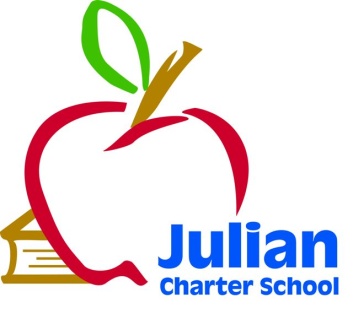 JCS Governing Board Meeting
Friday, December 11, 2015Orange County Learning Center604 Eckoff St.Orange, CA 92024Telephone: 714-923-56008:30 a.m. Open Session10:30 a.m. Closed SessionJulian Charter School  P. O. Box 2470  1704 Cape Horn  Julian, CA  92036-2470Julian Charter School  P. O. Box 2470  1704 Cape Horn  Julian, CA  92036-2470Board Members:Roxanne Huebscher, Member (Riverside Parent); Julie Moore, Member (Orange County Parent); Suzanne Schumacher, President (San Diego Parent); Kevin Ogden, Secretary (JUSD Representative): Teresa Saueressig, TreasurerAgenda TopicsAgenda Topics1.	Call to Order 1.	Call to Order 2.	Approval of Agenda3.	Approval of September 11, 2015 Meeting Minutes4.	Comments from Members of the Public Concerning Items Not on the Agenda5.	Comments from Members of the Board Concerning Items Not on the Agenda6.	Board TrainingNone at this time	7.	Consent AgendaConsent AgendaApproval of Warrants from August1, 2015 – October 28, 2015Ratification of New Hires, Terminations, and Resignations   8.	Executive Director’s ReportFacilities UpdateAcademy UpdateStudent Numbers UpdateSchool Goals 2015-2016New LawsSalary Compensation Study and progressTransition to PeopleSoftAttacks on Resource Centers 9.	CBO ReportFirst Interim Report2014-2015 Budget2014-2015 Audit10.	Special Education ReportCurrent Numbers and Services Being Provided11.	The Board of Directors will discuss or take action on the following itemsFirst Interim ReportApproval of this item will show a positive fiscal certification to the district and County Office.Williams Uniform Complaints Quarterly ReportThe board is asked to review and approve the quarterly report per the Uniform Complaint Procedure (Williams).2015-2016 School Calendar (draft) 2nd readingDiscussion of 2015-2016 school calendar.Audit ReportApprove Audit Report for 2014-2015 with no exceptionsConflict of InterestApproval of this item will assure JCS governing board complies with the Conflict of Interest codeUpdated Strike PolicyApproval of this item updates the JCS Strike PolicyContract with Madaffer EnterprisesApproval of this item allows Madaffer Enterprises to represent Julian Charter School in Public RelationsEducator Effectiveness Grant Hearing for spending plan proposal for professional development through 2018SB277  ProtocolImplement IS and IEP exemptions, Julian Charter School recommends abiding by statutory and regulatory definition of classroom instruction, implement pre 1/1/16 cut off for PBEDiscussion and Direction for Momentum TutoringDirection on use of EUs for Momentum TutoringEngagement with Procopio, Cory, Hargreaves and Savitch LLP, Attorneys at LawApproval of this item allows engagement of Procopio, Cory, Hargreaves and Savitch LLP for representation in the Amicus Brief Opinion supporting the Shasta Secondary Charter School Legal Defense Case- no feeConsideration to join ROSE FoundationIf approved as a Red ROSE member the Executive Director can be nominated as a ROSE Foundation board memberConsideration to nominate Executive Director to be a board member of ROSE FoundationIf board approved membership to ROSE, elect JCS Executive Director to serve on ROSE board12.	Closed SessionExecutive Director’s Goals ReviewPossible LitigationPublic Employee Discipline/Dismissal/Release as per Govt. Code 5495713.	Items for Next Agenda MeetingMembers of the public who would like to review materials pertaining to the agenda prior to the meeting may do so by requesting a packet from the Executive Director.In compliance with the Americans with Disabilities Act, if you need special assistance, disability-related modifications or accommodations, including auxiliary aids or services, in order to participate in the public meetings of the School’s governing board, please contact the Director at 760-765-3847.  Notification 72 hours prior to the meeting will enable the School to make reasonable arrangements to ensure accommodations and accessibility to this meeting.  Upon request, the School shall also make available this agenda and all other public records associated with this meeting in appropriate alternative formats for persons with a disability.Next MeetingNext Meeting:  Friday, March 11, 2016.                                                                 Location:  Encinitas 